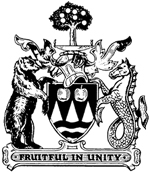 City of KelownaRegular Council MeetingMinutes1.	Call to OrderMayor Gray called the meeting to order at 11:05 a.m.2.	Confirmation of MinutesMoved By  Councillor Zimmermann/Seconded By  Councillor SinghR631/14/09/08  THAT the Minutes of the Regular AM Meeting of August 25, 2014 be confirmed as circulated.Carried3.	Resolution Closing the Meeting to the PublicMoved By  Councillor Stack/Seconded By  Councillor SinghR632/14/09/08  THAT this meeting be closed to the public pursuant to Section 90(1)(e) of the Community Charter for Council to deal with matters relating to the following:Acquisition of Land or Improvements.Carried4.	Adjourn to Closed SessionThe meeting adjourned to a closed session at 11:06 a.m.5.	Reconvene to Open SessionThe meeting reconvened to an open session at 11:50 a.m.6.	Issues Arising from Correspondence & Community Concerns6.1.	City Clerk, re:1280 Glenmore RoadCity Clerk:Reminded Council that the Public Hearing for 1280 Glenmore Road is closed.Advised that staff will be bringing forward a Report to Council recommending a new Public Hearing.6.2.	Mayor Gray, re: Delegation from Lingang, ChinaMayor Gray:Advised that a delegation from Lingang, China will be touring the Province, including Kelowna.Inquired whether Council would be interested in hosting a reception for the delegation.Advised that Lingang understands that the next Council will determine the nature of the relationship between Kelowna and Lingang.Moved By  Councillor Zimmermann/Seconded By  Councillor BlanleilR633/14/09/08  THAT Council authorizes the sum of up to $2,000.00 to be paid from Council Contingency to offset the costs to the City of Kelowna for hosting a delegation from Lingang, China.Carried6.3.	Councillor Singh, re: Brookside AvenueCouncillor Singh:Advised that she continues to receive complaints regarding traffic flow and parking in the area.7.	TerminationThe meeting was declared terminated at 12:13 p.m._____________________________________		_____________________________________Mayor											       City Clerk/slh/scfDate:Location:Monday, September 8, 2014Knox Mountain Meeting Room (#4A)City Hall, 1435 Water StreetCouncil MembersPresent:Mayor Walter Gray and Councillors Colin Basran, Andre Blanleil, Maxine DeHart, Gail Given, Robert Hobson, Mohini Singh, Luke Stack and Gerry ZimmermannStaff Present:City Manager, Ron Mattiussi; and City Clerk, Stephen Fleming